COVID-19 in Uganda: Predicting the impact of the disease and public health response on disease burden: Supplementary file.Additional information. MethodsEstimation of excess HIV-related mortality.A disruption of health services following a COVID-19 induced lock-down may lead to a situation where some HIV patients do not get their treatment resulting in an increase in mortality. The estimation of excess mortality and DALYs lost was performed using the following data and assumptions. According to UNAIDS,44 there were 1,300,000 adults (15+ years) and 100,000 children (0-14 years) living with HIV in 2018 in Uganda. There were 18,000 deaths among adults and 5,500 deaths among children in 2018 corresponding to mortality rates of 1.38% and 5.50% respectively. Estimates of HIV-related mortality for 1990 were 3.51% and 21.92% for adults and children probably reflecting a much lower coverage of treatment.44  Assuming that the 1990 mortality rates are reasonable estimates of the situation for HIV patients who do not receive treatment, the impact on mortality among people living with HIV in 2018 can be estimated. If it is further assumed that 20% of HIV patients do not receive treatment for 6 months, the excess mortality among adults can be estimated to be 4,558 deaths (1,300,000*0.0351*0.2*(6/12)). Similarly, the excess mortality among children can be estimated to be 2,192 deaths. Using information on the age distribution of people living with HIV from a previous survey, 27  the number of deaths by age could be estimated as shown in Table A1. The corresponding number of DALYs lost by age group has also been shown in the table.Estimation of excess malaria-related mortality and morbidity.There were 13,203 deaths due to malaria in 2018 in Uganda according to the Global Malaria Programme, World Health Organization.31The Global Malaria Programme has further estimated the impact on malaria deaths following different scenarios of disruption of health services caused by the COVID-19 pandemic: 16,412 deaths in Scenario 1, 19,736 deaths in Scenario 4 and 44,249 deaths in Scenario 9. The excess mortality can therefore be calculated as 3,209 deaths in Scenario 1, 6,533 in Scenario 4 and 31,046 deaths in Scenario 9.Using the age distribution of malaria deaths in Uganda in 2017 estimated by The Institute for Health Metrics and Evaluation (IHME), University of Washington, Seattle  (http://ghdx.healthdata.org/gbd-results-tool), the number of malaria deaths and DALYs lost by age can be calculated as shown in Table S5A.Similar methods were applied to estimate the excess morbidity (increase in number of cases). The number of malaria cases and DALYs lost by age can be calculated as shown in Table S5B.Estimation of excess maternal mortality.There was an increase in maternal mortality in the beginning of 2020 compared to the beginning of 2019.28 There were 516 maternal deaths over six months in March-August 2019.	There were 167 maternal deaths in March 2020 and assuming that this level will persist for six months, this corresponds to 1,002 maternal deaths.The estimated excess maternal mortality is therefore 486 deaths over a period of six months.Distributing these excess maternal deaths across age groups28 the number of DALYs lost can be calculated as shown in Table A2.Table S1. Country population data by age groupa https://www.ubos.org/explore-statistics/statistical-datasets/6133/b https://population.un.org/wpp/Download/Standard/Population/Results Table S2.  Weekly HIV case finding and initiation of antiretroviral therapy, recorded by PEPFAR, Uganda Ministry of Health and partners, in Uganda, 29 weeks to end-April 2020. Source: PEPFAR25. REFTable S3. Malaria incidence, inpatient admissions (IP Adm) and inpatient mortality (IP Mort) for 2019 and 2020, Uganda.28 a	Inpatient admissionsb	Inpatient mortalityTable S4. Monthly facility deliveries and maternal mortality, Uganda, 2019-2020.Table S5 A. HIV additional mortality and DALYs lost over background due to mortality alone in Uganda, assuming a 20% loss to follow-up for 6 months with such patients returning to 1990 mortality rate.Table S5B. HIV additional morbidity and DALYs lost over background due to new infections remaining undiagnosed in Uganda, based on early drop in recorded incidence noted in March 2020.Table S6A. Predicted mortality and corresponding DALYs lost based on WHO scenarios 1, 4 and 9 for Uganda,31 assuming underlying age-related mortality as reported by IHME,32  and malaria incidence based on WHO.18Table S6B. Predicted incidence and corresponding DALYs lost based on WHO scenarios 1, 4 and 9 for Uganda,31 assuming underlying age-related mortality as reported by IHME,32 and malaria incidence based on WHO.18Table S7. Predicted excess maternal mortality and DALYs lost following a disruption of health services in Uganda for 6 months, based on recorded changes in early March, 2020.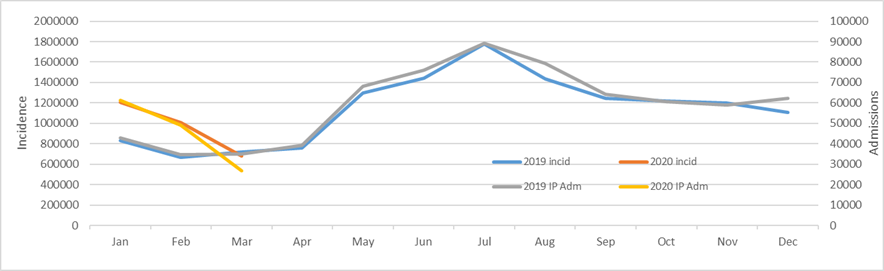 Figure S1. Malaria incidence and inpatient admissions, 2019 and 2020, UgandaReferencesSee main file.AgeUgandaaIcelandbItalybSpainbUSAbChinab0-90.319130.1262120.0826140.0905680.1200040.11857510-190.2531410.1310120.0948280.1012960.1278910.11575220-290.1752930.1400670.1009470.0987620.1392560.12863530-390.1081090.1373510.115750.1262330.1349480.15898540-490.0670490.1259080.1492180.169790.1218980.15014850-590.0406340.1234020.1582350.1507080.127250.15436860-690.0208340.1099960.1237950.1142270.1162780.10537270-790.0110870.0686150.0997140.085880.0727570.04967280+0.0047220.0374360.0748990.0625360.0397190.018493Weeks (2019-2020)4041424344454647484950515212345678910111213141516  HIV test-positive2608252828473395318036193630353535863726348129179181645405039783866323434223786376735663477388232661923110513641384  Initiated ARV treatment224520792370281527182999303430573104300329652381680132734893241323627852964322632493047311930762848167797612311082 Month2019 incidence2020 incidence2019 IP Adma2020 IP Adma2019 IP Mortb2020 IP MortbJan83249912066064290861338308687Feb66649310105243462049014187642Mar7223706781763511326671240195Apr75650139181268May129925668157699Jun143897676187443Jul177902089264716Aug143760579317628Sep124819464204509Oct121719260495510Nov120182259071439Dec111039762315440MonthMaternal mortalityFacility deliveriesJan 20198997689Feb 20197989795Mar 201998100785Apr 20197598543May 201982103519Jun 20198496100Jul 20198898035Aug 201989102154Sep 2019109107037Oct 201997105793Nov 20198596635Dec 20199997720Jan 202092100428Feb 202013791416Mar 202016771489Age rangeAge of deathIncidenceDALYs lost0 - 411,383125,8355 -.141080966,35315 - 24201,739125,27625 - 34301,17773,12235 - 444075539,39945 - 545051021,61855 - 646030610,00065 - 7470621,43275+809134Total6,750463,168Age rangeAge of onsetNumber of deathsDALYs lost0 - 4110,3923,0245 -.14106,0791,76915 - 242017,9045,21025 - 343012,1243,52835 - 44407,7732,26245 - 54505,2561,52955 - 64603,15491865 - 747063718575+809628Total63,41318,453Age rangeAge of deathWHO scenario 1WHO scenario 1WHO scenario 2WHO scenario 2WHO scenario 3WHO scenario 3Age rangeAge of deathMortalityDALYs lostMortalityDALYs lostMortalityDALYs lost0-412,010182,8654,091372,28419,4421,769,1615-141024319,93249540,5782,351192,83515-242019914,35840629,2311,928138,91125-34301529,45831019,2561,47391,50635-44401588,23632116,7661,52679,67645-54501395,87728211,9651,34256,85955-64601474,8032999,7781,42346,46565-74701252,8942555,8931,21028,00375+8036522741,0623505,047TotalTotal3,209248,9456,533506,81231,0462,408,464Age rangeAge at infectionWHO scenario 1WHO scenario 1WHO scenario 2WHO scenario 2WHO scenario 3WHO scenario 3Age rangeAge at infectionMorbidityDALYs lostMorbidityDALYs lostMorbidityDALYs lost0-411,348,8313,969394,1031,1602,947,4468,6725-1410929,0752,734271,4587992,030,2015,97315-2420417,5451,229121,999359912,4142,68525-3430185,00454454,055159404,2671,18935-444077,20522722,55866168,70749645-545030,877919,0222767,47219955-646010,573313,089923,1056865-74702,964986636,4771975+80573216701,2534TotalTotal3,2098,835877,3172,5816,561,34219,305Age rangeNumberof deathsAge ofdeathDALYslost<1571455515-191371710,26920-24101227,07025-492213512,64850+2052801Total48631,343